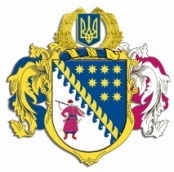 ДНІПРОПЕТРОВСЬКА ОБЛАСНА РАДАVIII СКЛИКАННЯПостійна комісія обласної ради з питань будівництва, транспорту, зв’язку та благоустрою. Дніпро, просп. Олександра Поля, 2, кім. 307ПРОТОКОЛ № 10засідання постійної комісії з питань будівництва, транспорту, зв’язку та благоустрою24 листопада 2023 рокуZOOM конференція11:00ПРИСУТНІ: ЛАВРІНЕНКО Олексій Євгенійович, ШЕФЕР Олександр Михайлович, БАБЕНКО Марія Ігорівна, ГОРУЛЬКО Ольга Юріївна, КАШТАН Олег Васильович.Відсутні: БАЛАНДІН Сергій Вікторович, КОЗЛОВСЬКИЙ Ігор ОлеговичУ роботі комісії взяли участь:Шевцова Надія Дмитрівна – начальник управління стратегічного планування та комунальної власності виконавчого апарату обласної ради;Дон Євген Андрійович – директор департаменту цифрової трансформації, інформаційних технологій та електронного урядування облдержадміністрації;Лимар Володимир Іванович – начальник управління містобудування та архітектури облдержадміністрації – головний архітектор області.Головував: Лавріненко О.Є.ПОРЯДОК ДЕННИЙ:Про погодження порядку денного.Про виконання регіональної програми інформатизації «Дніпропетровщина: цифрова трансформація» на 2023 – 2025 роки» за                  9 місяців 2023 року.Про виконання „Програми створення та ведення містобудівного кадастру Дніпропетровської області  на 2013 – 2027 роки” за 9 місяців 2023 року.Про план роботи постійної комісії обласної ради з питань будівництва, транспорту, зв’язку та благоустрою на 2024 рік.Різне.Про розгляд звернення ПрАТ «Енергоресурси» щодо відзначення працівників підприємства Почесними грамотами Верховної Ради України.СЛУХАЛИ:Про погодження порядку денного.Інформація Лавріненка О.Є., що до порядку денного запропоновано вищезазначені питання. ВИРІШИЛИ:Ураховуючи, що не надійшло зауважень та пропозицій, погодити запропонований порядок денний засідання постійної комісії з питань будівництва, транспорту, зв’язку та благоустрою.Результати голосування: за – 5проти – 0утримались – 0усього – 5СЛУХАЛИ:Про виконання регіональної програми інформатизації «Дніпропетровщина: цифрова трансформація» на 2023 – 2025 роки» за         9 місяців 2023 року.Інформація Дон Є.А.ВИРІШИЛИ:Інформацію Дон Є.А. взяти до відома.Заслухати звіт департаменту цифрової трансформації, інформаційних технологій та електронного урядування облдержадміністрації (Дон Є.А.) щодо виконання завдань регіональної програми інформатизації «Дніпропетровщина: цифрова трансформація» на 2023 – 2025 роки» за                  підсумками 2023 року на черговому засіданні комісії.Результати голосування:за – 5проти – 0утримались – 0усього – 5СЛУХАЛИ:Про виконання „Програми створення та ведення містобудівного кадастру Дніпропетровської області на 2013 – 2027 роки” за 9 місяців    2023 року.Інформація Лимаря В.І.ВИРІШИЛИ:Інформацію Лимаря В.І. взяти до відома.Заслухати звіт про виконання „Програми створення та ведення містобудівного кадастру Дніпропетровської області  на 2013 – 2027 роки” за    підсумками 2023 року на черговому засіданні комісії.Результати голосування:за – 5проти – 0утримались – 0усього – 5СЛУХАЛИ:Про план роботи постійної комісії обласної ради з питань будівництва, транспорту, зв’язку та благоустрою на 2024 рік.ВИСТУПИЛИ: Лавріненко О.Є., який запропонував за основу плану роботи постійної комісії обласної ради з питань будівництва, транспорту, зв’язку та благоустрою на 2024 рік взяти питання, які вносились до порядку денного засідань та опрацьовані протягом 2023 року.ВИРІШИЛИ: Затвердити план роботи постійної комісії обласної ради з питань будівництва, транспорту, зв’язку та благоустрою на 2024 рік (додається).Результати голосування:за – 5проти – 0утримались – 0усього – 5СЛУХАЛИ:Різне.Про розгляд звернення ПрАТ «Енергоресурси» щодо відзначення працівників підприємства Почесними грамотами Верховної Ради України.ВИСТУПИЛИ: Лавріненко О.Є., який повідомив, що ПрАТ «Енергоресурси» звернулось до обласної ради з проханням порушити клопотання перед Верховною Радою України про нагородження 5-х працівників колективу з нагоди 20-річного ювілею заснування підприємства. Відповідно до супроводжуваної  інформації ПрАТ «Енергоресурси» продовжує роботу під час постійних обстрілів та забезпечує постачання енергоносіїв промисловим підприємствам м. Нікополь.Горулько О.Ю. зазначила, що при розгляді таких питань необхідно опрацьовувати пакет документів, наприклад, особову справу працівника та інше.Шефер О.М., який висловив свою позицію щодо надання права вибору працівників для почесного відзначення керівнику підприємства. ВИРІШИЛИ:Рекомендувати відділу з питань кадрового менеджменту та служби в органах місцевого самоврядування (Савченко-Сватко О.М.) в межах повноважень розглянути клопотання ПрАТ «Енергоресурси» щодо почесного відзначення працівників, визначених керівником підприємства.Результати голосування:за – 4проти – 0утримались – 1 (Горулько О.Ю.)усього – 5Голова постійної комісії                                                   О.Є. ЛАВРІНЕНКОСекретар постійної комісії                                               О.М. ШЕФЕР